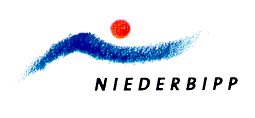 EinwohnergemeindeDorfstrasse 19	BauabteilungPostfach 116	Tel. 032 633 60 404704 Niederbipp BE	Fax 032 633 60 61Mitwirkungsverfahren für kleine BaugesucheGestützt auf Art. 27. des Dekretes über das Baubewilligungsverfahren (BewD) vom 22. März 1994 sind kleine Baugesuche den Nachbarn, die davon betroffen sein könnten, mitzuteilen. Die Nachbarn haben ihre Zustimmung schriftlich zu bestätigen.Der unterzeichnende Eigentümer (Nachbar)Name:			Vorname:	Adresse:			Wohnort:	als Inhaber von Parzelle Nr. 	erteilt seinem Nachbarn (Gesuchsteller)Name:			Vorname:	Adresse:			Wohnort:	die Zustimmung für das Bauvorhaben:		auf dessen Parzelle Nr.	und bestätigt, sämtliche zugehörigen Pläne eingesehen zu haben.Datum:	__________________Unterschrift:	__________________